Name   Period  Assignment # 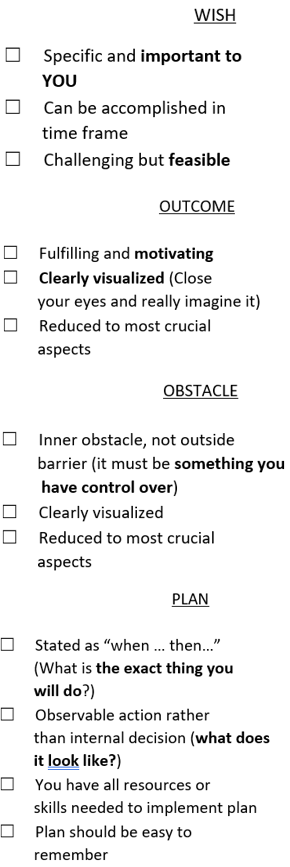 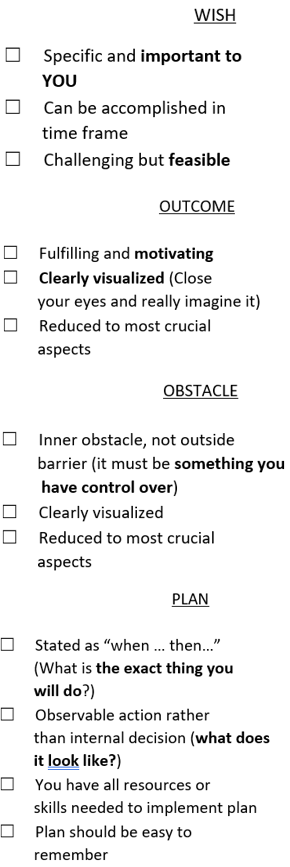 My career goal is: Reread your previous WOOPIn the space below, reflect on the following:Rate your progress towards your wish on a scale of 1 to10 and provide reasons for your ratingDescribe an obstacle you overcame and explain how you did it, or describe an obstacle you failed to overcome and explain why you failedExplain what you will do to improve Wish: Your wish must be aligned to your career goal and accomplishable within 2 to 3 weeksOutcome:Your outcome must be intrinsically motivated.Obstacle:Plan: